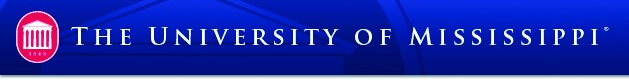  ID Center Post Office Box 1848 University, MS 38677-1848 (662) 915-7423 omexpres@olemiss.edu Welcome to Ole Miss!When preparing to participate in the Ole Miss Experience, one step is obtaining your required Ole Miss ID card. Your ID will serve as access to your residence hall, allow access to the library both in person and via the web, Campus Recreation, entry to athletic events, and other campus facilities and events. The ID card also serves as a debit card for your meal plan and/or declining balance accounts. The optional Ole Miss Express debit account allows purchases at the Ole Miss Bookstore, laundry machines, copy machines, computer labs, and select off campus locations. For a complete list of on and off campus vendors please visit https://olemissexpress.ugrydnetwork.com/.To load funds to your ID card with a credit card please visit https://get.cbord.com/olemiss/. Please complete the attached form and return it with a clear photocopy of a valid government issued photo ID (driver license, passport, military ID, former school ID) and a professional color photo. The University of Mississippi ID card is an official form of identification; therefore, head or face coverings, hats, masks, or sunglasses may not be worn in an ID photo. Full-body shots, group photos, or photos with unrealistic filters are not accepted. The ID photo must be a clear head and shoulders shot, in color, with the subject facing forward, and have a solid-colored background. A passport style photo works best. The photo may be taken no more than 6 months prior to submission. Any photos submitted that are not within these guidelines will be rejected. If you are unable to provide a photo within the specified guidelines, you may take a picture in the office. ID cards are made Monday through Friday, 8:15 a.m. – 4:45 p.m.This is the fastest and newest way to obtain your ID Card. An application for admission to the University of Mississippi must be on file before an ID can be created. Upon completion, your ID will be held at the ID Center front desk for pick-up, unless specified otherwise. If you would like the ID to be mailed, please note a mailing address in your request. Once orientations begin, all IDs will be held in the ID Center for pick-up during orientation. The University of Mississippi is not responsible for stolen IDs or IDs lost in the mail. The first ID card is issued at no charge. Replacement ID requests may be made in writing to the ID Center and require a $30 non-refundable fee which may be paid using Ole Miss Express, cash, check, Visa, or MasterCard. Replacement IDs are not billed to the Bursar account. Once an ID has been replaced, all prior IDs are permanently disabled and may not be reinstated. Possession and/or use of a University of Mississippi ID card by someone other than the person identified on the card is a violation of university policy. All ID cards issued by the University of Mississippi ID Card Center remain the property of The University of Mississippi.If you have questions or need more information, please let us know.  Sincerely, ID Center Staff 											Revision 4/25/2023 APPLICATION FOR UM ID CARD INSTRUCTIONS Complete and sign this form.  Provide a clear photocopy of a valid government issued photo ID. (Examples include a driver license, a passport, a photo ID card issued by your state of residence, a United States Military ID, or a former school ID). Attach a good quality/professional color photo. Please type or print your information below. Your name must match the information submitted on your application for admission to The University of Mississippi. ____________________________  	    _____________________________  	________________________ Last Name 	 	 	   First Name (no nicknames) 	               Middle Name  	 _______________________                _____________________ 	                    ____________________ Date of Birth				    UM Student ID Number		         Orientation Date	 By signing below, I certify and affirm that I am a current student at the University of Mississippi, that all information presented in this application is true and correct, that any documents I have presented to the ID Center are genuine, and that my appearance, for purpose of my UM ID photograph, is a true and accurate representation of how I generally appear in public. I make this certification and affirmation under penalty of perjury and understand that knowingly making a false statement on this application is a felony.  Miss. Code Ann § 23-15-17. ______________________________________________    	______ /________ /_______  Signature 	Date (MM/DD/YYYY)            Hand-deliver to:         The University of Mississippi ID Center 155 Paul B. Johnson Commons West            Mail to: 	                      The University of Mississippi ID Center P.O. Box 1848 University, MS  38677-1848             	Email to:                     omexpres@olemiss.edu 	 					Revision 4/25/2023STATUS (Check One):   	 Undergraduate      	  	  	    Law   	 	      Graduate  H   PharmacyOther - Specify: _______________  HOUSING (Check One):      Off Campus            On Campus Dorm/Campus Walk           Fraternity/Sorority HouseOther - Specify: ______________  